Tabell over aktuelle opioider - barn   Det er variasjon når det gjelder beregning av ekvipotente doser av opioider, og ulike kilder opererer med ulike verdier. I tillegg er det store individuelle forskjeller i respons. Understående tabell er veiledende og bør derfor brukes med stor forsiktighet.Tabell: Viktige farmakologiske data* Parenteral administrasjon vil være mer potent enn peroral administrasjon. I tabellen er angitt den dose som kreves peroralt for samme potens som 1 mg oksykodon eller morfin iv.**Depotpreparater kan ha lengre virketid.*** Obs! Nyre- eller leversvikt kan gi økt halveringstid.Referanser:1. Norsk legemiddelhåndbok. L20 Smertestillende legemidler. Tabell 1 Ekvianalgetiske doser av sterkere opioidanalgetika og virkningstid. http://www.legemiddelhandboka.no/.
2. Statens legemiddelverk. Preparatomtale (SPC) Morfin tabletter. 
3. Statens legemiddelverk. Preparatomtale (SPC) OxyNorm, OxyContin.
4. Brunton LL et al, editors. Goodman & Gilman’s The Pharmacological Basis of Therapeutics 2006; 11 th ed.: 566, 1881.5. RELIS database 2011; spm.nr. 1166, RELIS Sør-Øst. (Søk i RELIS)
6. Clinical Pharmacology 2012 database. Codeine. Gold Standard Elsevier. http://www.clinicalpharmacology.com/ (7. juni 2012).
7. Statens legemiddelverk. Preparatomtale (SPC) Kodein tabletter. 
8. Sindrup SH, Brøsen K. The pharmacogenetics of codeine hypoalgesia. Pharmacogenetics 1995; 5: 335-46.
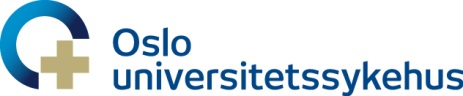 Vedlegg til: 
Opioider på sengepost – barn. Ordinering og overvåking (Dok-ID: 120320)LegemiddelEkvipotens*Ekvipotens*Tid før maksimal effektVirketid for vanlige tabletter**Omtrentlig halverings-tid***Biotil-gjengelighet etter oralt inntakLegemiddelPar-enteraltPeroraltTid før maksimal effektVirketid for vanlige tabletter**Omtrentlig halverings-tid***Biotil-gjengelighet etter oralt inntakMorfin1,2Stort sett ekvi-potente2-4Oralt: 1-6 timerI.v: ca. 20 min.I.m: 45-90 min.3-5 timer2-4 timer30-50 % Oksykodon1,3Godkj. for bruk >18 årStort sett ekvi-potente1,2-2Oralt: 1-3 timerParenteralt:5-15 min3-6 timer3 timer60-87 % Tramadol 4,5Godkj. for bruk >12 år15-20Oralt: 2-3 timer6 timer6 timer68 %Kodein 5-8Ikke anbefalt < 12 årIkke v/tonsillekt. < 18 år20Oralt:1-1,5 timer 4-6 timer2-6 timer40-80 % 